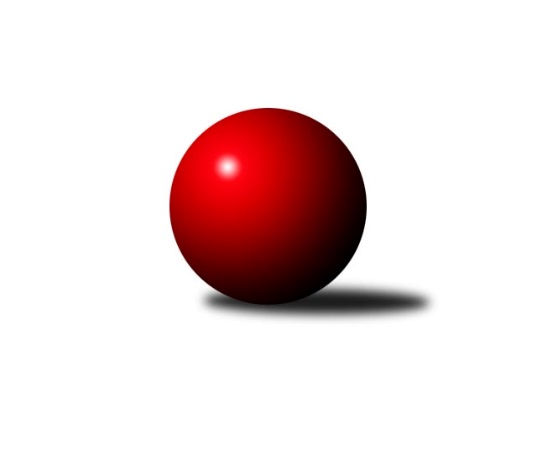 Č.17Ročník 2018/2019	1.2.2019Nejlepšího výkonu v tomto kole: 2448 dosáhlo družstvo: KK Mor.Slávia Brno EJihomoravský KP2 sever A 2018/2019Výsledky 17. kolaSouhrnný přehled výsledků:KK Mor.Slávia Brno E	- SK Brno Žabovřesky B	5.5:2.5	2448:2370	7.0:5.0	28.1.SKK Veverky Brno A	- KK Mor.Slávia Brno F	0:8	       kontumačně		30.1.KK Slovan Rosice D	- TJ Sokol Brno IV C	8:0	2397:2201	10.5:1.5	31.1.TJ Sokol Husovice E	- KS Devítka Brno B	5:3	2260:2253	5.0:7.0	1.2.Tabulka družstev:	1.	KK Réna Ivančice B	15	13	0	2	87.5 : 32.5 	114.0 : 66.0 	 2490	26	2.	SKK Veverky Brno A	14	12	0	2	77.0 : 35.0 	104.5 : 63.5 	 2489	24	3.	KK Slovan Rosice D	15	10	0	5	69.0 : 51.0 	105.0 : 75.0 	 2372	20	4.	SK Brno Žabovřesky B	15	7	0	8	63.5 : 56.5 	91.0 : 89.0 	 2352	14	5.	TJ Sokol Brno IV C	15	7	0	8	50.0 : 70.0 	80.0 : 100.0 	 2282	14	6.	KK Mor.Slávia Brno F	15	6	1	8	62.0 : 58.0 	88.0 : 92.0 	 2332	13	7.	KK Mor.Slávia Brno E	15	6	1	8	55.5 : 64.5 	78.5 : 101.5 	 2333	13	8.	TJ Sokol Husovice E	15	3	0	12	34.5 : 85.5 	72.0 : 108.0 	 2269	6	9.	KS Devítka Brno B	15	1	2	12	37.0 : 83.0 	71.0 : 109.0 	 2235	4Podrobné výsledky kola:	 KK Mor.Slávia Brno E	2448	5.5:2.5	2370	SK Brno Žabovřesky B	Filip Žažo	 	 209 	 223 		432 	 1:1 	 432 	 	218 	 214		Marek Černý	Martin Večerka	 	 183 	 172 		355 	 0:2 	 383 	 	193 	 190		Zdeněk Vladík	Milan Kučera	 	 208 	 206 		414 	 1:1 	 415 	 	223 	 192		Miloslav Ostřížek	Zdeněk Pavelka	 	 211 	 213 		424 	 1:1 	 407 	 	178 	 229		Antonín Zvejška	Milan Sklenák	 	 198 	 207 		405 	 2:0 	 342 	 	154 	 188		Jana Klašková	Miroslav Novák	 	 210 	 208 		418 	 2:0 	 391 	 	192 	 199		Radim Jelínekrozhodčí: Nejlepšího výkonu v tomto utkání: 432 kuželek dosáhli: Filip Žažo, Marek Černý	 SKK Veverky Brno A		0:8		KK Mor.Slávia Brno Frozhodčí: KONTUMACE	 KK Slovan Rosice D	2397	8:0	2201	TJ Sokol Brno IV C	Libor Čížek	 	 199 	 175 		374 	 1:1 	 365 	 	176 	 189		Radomír Jursa	Petr Smejkal	 	 184 	 205 		389 	 2:0 	 355 	 	158 	 197		Jan Matoušek	Radek Hrdlička	 	 200 	 186 		386 	 2:0 	 315 	 	151 	 164		Roman Brener	Pavel Procházka	 	 188 	 204 		392 	 2:0 	 369 	 	166 	 203		Jiří Josefík	Jaroslav Smrž	 	 230 	 230 		460 	 1.5:0.5 	 426 	 	196 	 230		Marek Svitavský	Petr Vyhnalík	 	 192 	 204 		396 	 2:0 	 371 	 	187 	 184		Bohumil Sehnalrozhodčí: Michal HrdličkaNejlepší výkon utkání: 460 - Jaroslav Smrž	 TJ Sokol Husovice E	2260	5:3	2253	KS Devítka Brno B	Zdeněk Krejčí	 	 173 	 132 		305 	 0:2 	 359 	 	174 	 185		Stanislav Barva	Josef Patočka	 	 185 	 189 		374 	 0:2 	 425 	 	198 	 227		Cyril Vaško	Tomáš Peřina	 	 216 	 192 		408 	 1:1 	 383 	 	186 	 197		Jiří Martínek	Petr Chovanec	 	 205 	 167 		372 	 0:2 	 439 	 	236 	 203		Petr Juránek	Tomáš Baranyi	 	 200 	 211 		411 	 2:0 	 338 	 	172 	 166		Jiří Procházka	Milena Minksová	 	 198 	 192 		390 	 2:0 	 309 	 	163 	 146		Martin Kyjovskýrozhodčí: Nejlepší výkon utkání: 439 - Petr JuránekPořadí jednotlivců:	jméno hráče	družstvo	celkem	plné	dorážka	chyby	poměr kuž.	Maximum	1.	Martin Zubatý 	SKK Veverky Brno A	448.31	300.6	147.7	3.7	7/7	(503)	2.	František Čech 	KK Réna Ivančice B	439.02	293.3	145.7	4.2	5/7	(464)	3.	Vladimír Veselý 	SKK Veverky Brno A	430.87	293.1	137.8	4.1	7/7	(448)	4.	Radim Jelínek 	SK Brno Žabovřesky B	429.07	296.2	132.9	7.3	7/7	(465)	5.	Josef Polák 	KK Mor.Slávia Brno F	425.10	289.2	135.9	5.6	5/6	(464)	6.	Karel Dorazil 	KK Réna Ivančice B	424.74	293.1	131.7	5.2	7/7	(462)	7.	Eduard Kremláček 	KK Réna Ivančice B	419.58	294.2	125.4	6.8	6/7	(450)	8.	Petr Juránek 	KS Devítka Brno B	417.94	294.1	123.9	8.0	6/7	(453)	9.	Luděk Kolář 	KK Réna Ivančice B	416.60	296.6	120.0	6.3	5/7	(453)	10.	Jaroslav Smrž 	KK Slovan Rosice D	415.85	294.3	121.5	9.0	6/6	(460)	11.	Milan Kučera 	KK Mor.Slávia Brno E	415.55	288.7	126.9	7.5	7/7	(472)	12.	Jiří Martínek 	KS Devítka Brno B	412.85	286.2	126.7	7.0	6/7	(435)	13.	Marek Svitavský 	TJ Sokol Brno IV C	412.83	286.8	126.1	9.5	4/6	(448)	14.	Jiří Hrdlička 	KK Slovan Rosice D	411.50	282.9	128.6	9.5	5/6	(441)	15.	Marek Černý 	SK Brno Žabovřesky B	410.27	286.9	123.4	8.2	7/7	(438)	16.	Milan Sklenák 	KK Mor.Slávia Brno E	409.66	286.6	123.1	7.4	7/7	(467)	17.	Petr Večeřa 	SKK Veverky Brno A	408.60	285.5	123.1	6.8	7/7	(468)	18.	Petr Kschwend 	SKK Veverky Brno A	408.11	281.7	126.4	7.3	6/7	(438)	19.	Petr Vyhnalík 	KK Slovan Rosice D	406.87	286.3	120.6	8.1	5/6	(432)	20.	Zdeněk Vladík 	SK Brno Žabovřesky B	406.17	287.9	118.2	8.8	7/7	(458)	21.	Cyril Vaško 	KS Devítka Brno B	405.67	288.5	117.2	10.8	7/7	(425)	22.	Tomáš Rak 	SKK Veverky Brno A	404.89	284.7	120.2	7.1	6/7	(462)	23.	Zdeněk Pavelka 	KK Mor.Slávia Brno E	402.17	287.8	114.3	9.6	7/7	(430)	24.	Roman Vlach 	TJ Sokol Brno IV C	401.56	284.3	117.3	9.6	4/6	(424)	25.	Renata Horáková 	KK Réna Ivančice B	399.61	282.9	116.7	9.6	6/7	(431)	26.	Antonín Zvejška 	SK Brno Žabovřesky B	399.36	284.9	114.5	10.9	6/7	(449)	27.	Tomáš Baranyi 	TJ Sokol Husovice E	399.25	282.8	116.4	9.0	4/6	(442)	28.	Petr Žažo 	KK Mor.Slávia Brno F	399.00	277.4	121.6	7.8	4/6	(421)	29.	Luboš Staněk 	KK Réna Ivančice B	398.32	291.4	106.9	12.7	6/7	(438)	30.	Jan Vrožina 	KK Mor.Slávia Brno F	398.04	285.5	112.6	12.3	6/6	(450)	31.	Václav Vaněk 	KK Mor.Slávia Brno F	396.61	280.8	115.9	8.4	6/6	(417)	32.	Petr Chovanec 	TJ Sokol Husovice E	395.94	281.9	114.1	9.8	6/6	(429)	33.	Josef Patočka 	TJ Sokol Husovice E	395.78	285.6	110.2	11.0	5/6	(431)	34.	Pavel Procházka 	KK Slovan Rosice D	391.70	277.0	114.7	10.1	5/6	(423)	35.	Karel Krajina 	SKK Veverky Brno A	391.00	281.2	109.8	11.8	5/7	(422)	36.	Libor Čížek 	KK Slovan Rosice D	390.90	286.2	104.8	10.3	4/6	(417)	37.	Miloslav Ostřížek 	SK Brno Žabovřesky B	388.76	281.4	107.3	13.8	5/7	(415)	38.	Stanislav Barva 	KS Devítka Brno B	388.25	278.4	109.9	11.0	7/7	(432)	39.	Jana Klašková 	SK Brno Žabovřesky B	386.23	274.7	111.6	10.7	5/7	(427)	40.	Lenka Indrová 	KK Mor.Slávia Brno F	379.90	277.6	102.3	10.9	6/6	(438)	41.	Radek Hrdlička 	KK Slovan Rosice D	378.23	277.4	100.9	13.5	5/6	(417)	42.	Tomáš Peřina 	TJ Sokol Husovice E	377.76	272.6	105.2	11.3	6/6	(429)	43.	Jan Matoušek 	TJ Sokol Brno IV C	376.55	270.3	106.3	11.3	5/6	(399)	44.	Bohumil Sehnal 	TJ Sokol Brno IV C	376.14	274.9	101.3	14.8	6/6	(406)	45.	Miroslav Novák 	KK Mor.Slávia Brno E	373.20	269.8	103.4	13.9	7/7	(418)	46.	Radek Smutný 	TJ Sokol Brno IV C	372.40	268.7	103.7	13.0	5/6	(445)	47.	Jaroslav Betáš 	TJ Sokol Husovice E	369.25	277.8	91.5	17.5	4/6	(431)	48.	Petr Smejkal 	KK Slovan Rosice D	366.13	256.5	109.6	15.1	4/6	(399)	49.	Anastasios Jiaxis 	KK Slovan Rosice D	362.63	266.9	95.8	11.1	4/6	(422)	50.	Miroslav Krapka 	KK Mor.Slávia Brno F	362.00	251.3	110.8	14.3	4/6	(377)	51.	Tomáš Zbavitel 	KK Mor.Slávia Brno E	360.19	260.3	99.9	14.0	6/7	(401)	52.	Milena Minksová 	TJ Sokol Husovice E	357.36	261.9	95.4	16.0	6/6	(403)	53.	Karel Pospíšil 	SK Brno Žabovřesky B	344.33	256.9	87.4	17.3	6/7	(390)	54.	Jiří Procházka 	KS Devítka Brno B	334.29	253.8	80.5	19.3	6/7	(369)	55.	Zdeněk Krejčí 	TJ Sokol Husovice E	328.25	247.1	81.1	19.1	4/6	(363)	56.	Roman Brener 	TJ Sokol Brno IV C	326.38	236.8	89.6	17.9	4/6	(370)	57.	Josef Kaderka 	KS Devítka Brno B	322.40	236.7	85.7	20.5	5/7	(359)	58.	Martin Kyjovský 	KS Devítka Brno B	304.60	228.7	75.9	22.3	5/7	(353)		Michal Hrdlička 	KK Slovan Rosice D	458.33	301.0	157.3	1.6	3/6	(494)		Miroslav Oujezdský 	KK Mor.Slávia Brno F	439.00	304.5	134.5	7.0	2/6	(461)		Jan Kremláček 	KK Réna Ivančice B	434.00	292.0	142.0	9.0	1/7	(434)		Anna Kalasová 	KK Mor.Slávia Brno F	431.00	281.0	150.0	5.0	1/6	(431)		Jan Bernatík 	KK Mor.Slávia Brno E	428.00	296.0	132.0	7.0	2/7	(438)		Tomáš Řihánek 	KK Réna Ivančice B	426.25	289.0	137.3	4.9	4/7	(444)		Tomáš Čech 	KK Réna Ivančice B	423.67	282.7	141.0	4.7	3/7	(436)		Eugen Olgyai 	SKK Veverky Brno A	418.00	280.1	137.9	6.6	4/7	(435)		Karolína Fabíková 	KK Slovan Rosice D	410.00	306.0	104.0	13.0	1/6	(410)		Ondřej Machálek 	TJ Sokol Husovice E	409.50	281.5	128.0	5.0	2/6	(424)		Filip Žažo 	KK Mor.Slávia Brno F	408.00	298.3	109.7	13.3	2/6	(443)		Jaromír Mečíř 	TJ Sokol Brno IV C	404.42	282.4	122.0	9.1	3/6	(445)		Vladimír Polách 	SKK Veverky Brno A	400.25	280.5	119.8	8.8	1/7	(412)		Jaroslav Herůdek 	SKK Veverky Brno A	400.00	276.0	124.0	5.0	1/7	(400)		Jiří Josefík 	TJ Sokol Brno IV C	397.42	281.8	115.7	11.5	3/6	(456)		Ivona Hájková 	TJ Sokol Brno IV C	396.75	271.8	125.0	9.4	2/6	(434)		Vladimíra Mošaťová 	KK Réna Ivančice B	395.83	277.1	118.7	8.0	3/7	(407)		František Žák 	SKK Veverky Brno A	394.67	286.7	108.0	10.7	3/7	(406)		Štěpán Kalas 	KK Mor.Slávia Brno F	394.50	275.0	119.5	9.0	2/6	(404)		Stanislav Novotný 	TJ Sokol Brno IV C	387.00	276.3	110.7	10.3	3/6	(392)		Jan Kučera 	TJ Sokol Brno IV C	385.08	282.4	102.7	13.4	3/6	(418)		Ondřej Chovanec 	TJ Sokol Husovice E	384.75	283.5	101.3	11.8	3/6	(405)		Aleš Sláma 	KK Mor.Slávia Brno E	384.20	275.3	108.9	10.1	2/7	(400)		Ivana Hrdličková 	KK Réna Ivančice B	384.00	276.7	107.3	14.3	3/7	(442)		Zdeněk Ondráček 	KK Mor.Slávia Brno F	384.00	278.0	106.0	9.0	1/6	(384)		Radomír Jursa 	TJ Sokol Brno IV C	373.67	271.7	102.0	13.5	3/6	(400)		Miroslav Nejezchleb 	KK Mor.Slávia Brno E	359.25	268.0	91.3	15.3	4/7	(375)		Věra Thielová 	TJ Sokol Husovice E	359.00	273.0	86.0	23.0	1/6	(359)		Jaroslav Navrátil 	KK Mor.Slávia Brno F	355.33	254.0	101.3	12.0	1/6	(379)		Martin Večerka 	KK Mor.Slávia Brno E	355.00	276.0	79.0	18.0	1/7	(355)		Marek Sokola 	KK Mor.Slávia Brno E	350.10	257.2	92.9	18.0	3/7	(370)		Miloslav Štrubl 	KK Mor.Slávia Brno F	344.67	243.0	101.7	16.1	3/6	(399)		Pavel Dvorník 	KK Mor.Slávia Brno F	344.67	255.7	89.0	19.2	3/6	(358)		Pavel Zajíc 	KK Slovan Rosice D	340.00	259.0	81.0	17.0	2/6	(346)		Milan Grombiřík 	SKK Veverky Brno A	332.00	233.0	99.0	13.0	1/7	(332)		Michal Kaštovský 	SK Brno Žabovřesky B	319.33	237.0	82.3	17.0	3/7	(346)		Milena Černohlávková 	KS Devítka Brno B	297.00	224.5	72.5	22.0	2/7	(299)Sportovně technické informace:Starty náhradníků:registrační číslo	jméno a příjmení 	datum startu 	družstvo	číslo startu25651	Martin Kyjovský	01.02.2019	KS Devítka Brno B	2x23335	Milena Minksová	01.02.2019	TJ Sokol Husovice E	4x25635	Radek Hrdlička	31.01.2019	KK Slovan Rosice D	2x25612	Roman Brener	31.01.2019	TJ Sokol Brno IV C	1x23247	Zdeněk Pavelka	28.01.2019	KK Mor.Slávia Brno E	3x23249	Martin Večerka	28.01.2019	KK Mor.Slávia Brno E	2x25492	Petr Chovanec	01.02.2019	TJ Sokol Husovice E	3x23130	Marek Černý	28.01.2019	SK Brno Žabovřesky B	3x23009	Radim Jelínek	28.01.2019	SK Brno Žabovřesky B	4x20233	Petr Juránek	01.02.2019	KS Devítka Brno B	3x24452	Filip Žažo	28.01.2019	KK Mor.Slávia Brno E	3x20009	Jana Klašková	28.01.2019	SK Brno Žabovřesky B	3x8833	Marek Svitavský	31.01.2019	TJ Sokol Brno IV C	1x23024	Tomáš Peřina	01.02.2019	TJ Sokol Husovice E	3x25066	Jiří Procházka	01.02.2019	KS Devítka Brno B	2x22649	Miroslav Novák	28.01.2019	KK Mor.Slávia Brno E	3x8823	Milan Kučera	28.01.2019	KK Mor.Slávia Brno E	3x12427	Milan Sklenák	28.01.2019	KK Mor.Slávia Brno E	3x21387	Cyril Vaško	01.02.2019	KS Devítka Brno B	4x21382	Jiří Martínek	01.02.2019	KS Devítka Brno B	3x7088	Josef Patočka	01.02.2019	TJ Sokol Husovice E	3x6644	Zdeněk Krejčí	01.02.2019	TJ Sokol Husovice E	1x6639	Tomáš Baranyi	01.02.2019	TJ Sokol Husovice E	2x20479	Jaroslav Smrž	31.01.2019	KK Slovan Rosice D	2x23883	Pavel Procházka	31.01.2019	KK Slovan Rosice D	2x22192	Libor Čížek	31.01.2019	KK Slovan Rosice D	1x23884	Petr Smejkal	31.01.2019	KK Slovan Rosice D	1x24761	Bohumil Sehnal	31.01.2019	TJ Sokol Brno IV C	2x24759	Radomír Jursa	31.01.2019	TJ Sokol Brno IV C	1x9617	Jiří Josefík	31.01.2019	TJ Sokol Brno IV C	2x15621	Stanislav Barva	01.02.2019	KS Devítka Brno B	2x7334	Antonín Zvejška	28.01.2019	SK Brno Žabovřesky B	1x7337	Miloslav Ostřížek	28.01.2019	SK Brno Žabovřesky B	3x21419	Petr Vyhnalík	31.01.2019	KK Slovan Rosice D	2x8406	Jan Matoušek	31.01.2019	TJ Sokol Brno IV C	2x10403	Zdeněk Vladík	28.01.2019	SK Brno Žabovřesky B	3x
Hráči dopsaní na soupisku:registrační číslo	jméno a příjmení 	datum startu 	družstvo	Program dalšího kola:18. kolo6.2.2019	st	16:30	KS Devítka Brno B - SKK Veverky Brno A	7.2.2019	čt	17:00	SK Brno Žabovřesky B - KK Slovan Rosice D	8.2.2019	pá	17:00	SKK Veverky Brno A - TJ Sokol Brno IV C (dohrávka z 15. kola)				TJ Sokol Brno IV C - -- volný los --	8.2.2019	pá	17:00	KK Réna Ivančice B - TJ Sokol Husovice E	8.2.2019	pá	17:30	KK Mor.Slávia Brno F - KK Mor.Slávia Brno E	Nejlepší šestka kola - absolutněNejlepší šestka kola - absolutněNejlepší šestka kola - absolutněNejlepší šestka kola - absolutněNejlepší šestka kola - dle průměru kuželenNejlepší šestka kola - dle průměru kuželenNejlepší šestka kola - dle průměru kuželenNejlepší šestka kola - dle průměru kuželenNejlepší šestka kola - dle průměru kuželenPočetJménoNázev týmuVýkonPočetJménoNázev týmuPrůměr (%)Výkon3xJaroslav SmržRosice D4603xJaroslav SmržRosice D116.754605xPetr JuránekDevítka B4397xPetr JuránekDevítka B113.714392xFilip ŽažoMS Brno E4322xFilip ŽažoMS Brno E110.754323xMarek ČernýŽabovřesky B4321xMarek ČernýŽabovřesky B110.754323xMarek SvitavskýBrno IV C4262xCyril VaškoDevítka B110.084251xCyril VaškoDevítka B4252xZdeněk PavelkaMS Brno E108.69424